Centrum Kształcenia Ustawicznego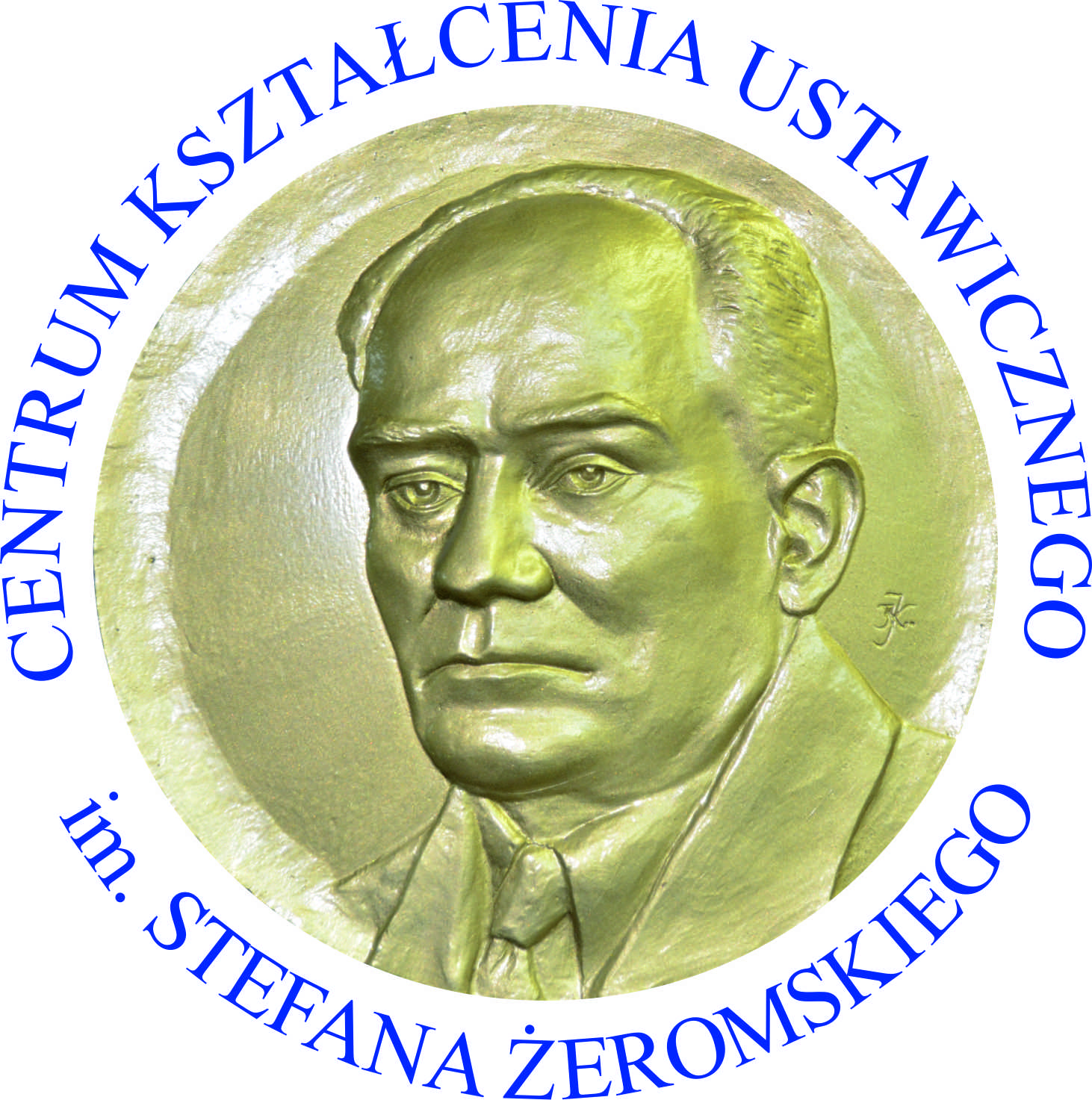 im. Stefana Żeromskiegow Inowrocławiu__________________________________________________Formularz zgłoszeniowy"REKINY GIEŁDOWE".........................................(podpis)1.Imię2.Nazwisko3.Dane szkoły4.Data urodzenia5.Adres e-mail